              For Department Chair and Administrative Professional Use 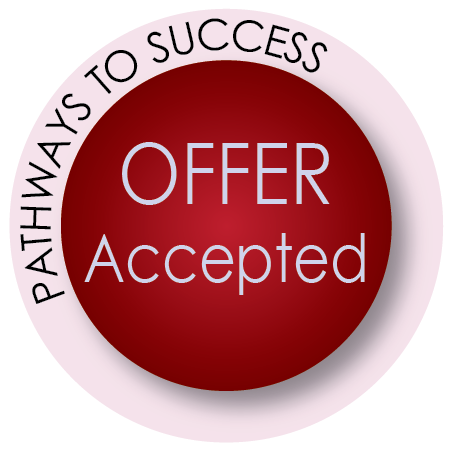 Faculty retention is vital to the success of the University of Florida. Department Chairs 
contribute to this success through proactive best practices that improve the department 
climate for everyone, leading to increased productivity and faculty satisfactionSet Your New Faculty Member Up For Success! Faculty often feel overwhelmed with the amount of information they must absorb in the first week of their arrival. Wherever possible, manage these tasks prior to the new faculty arriving and after they have accepted their offer letter to facilitate a feeling of readiness. This process usually begins 1-2 months before arrival.Where applicable, communications to new faculty should come from both the Chair and the Office Manager. This sets the tone that both are part of the new faculty’s support team and both are equally committed to faculty success.The role of the Department Chair is to: Share the mission, vision, and goals of the departmentSet clear expectations of what success looks like, how performance will be measured, and what to expect for feedbackClearly communicate departmental policies and processesValue faculty’s diverse contributions made through teaching, research, service, extension, and critical careShare information openly with all faculty to ensure transparencyFoster a welcome climate where all individuals are treated with respect 
and dignityMake use of accommodating practices and policiesSupport diversity by recognizing that excellence can be achieved in many waysfor Department Chair and Administrative Professional UseUF Email AddressDepartment chairs or their designees can also facilitate the acclimation process for new faculty by providing a “quick start” resource guide prior to their first day. If new faculty have a UF email address, they can more quickly access the following resources before arrival. This is not an exhaustive list. Please add any that are relevant to your department and/or your new faculty.Quick Start  Resource Guide for New FacultyFor Department Chair and Administrative Professional UseFor Department Chair and Administrative Professional UseUF Welcome ResourcesBefore you ArriveWelcome to UFWelcome Center WebsiteNew Faculty Benefits EnrollmentVirtual Tour of CampusExperience UFCollege of Medicine Onboarding HandbookDiversity, Equity and InclusionChief Diversity OfficerDiversity LiaisonsFaculty SupportUF LGBTQwww.Accessibility.ufl.eduNational Faculty Diversity DevelopmentGetting to Know GainesvilleAlachua County Public SchoolsCulture & EventsFun4gatorkidsGuide to Greater GainesvillePersonal & Family Resources Visit Florida
Places of WorshipCommuting to and Parking on Campus: Purchase a parking decal (Decal restricted hours M-F 7:30am – 4:30pm) – you must present your UF ID or offer letter when purchasing a decal. Parking Map (Your decal determines which zone(s) you may park in)Carpool and commuting optionsFaculty GovernanceFaculty SenateFaculty Union AgreementsExtension/Service
UF/IFAS Extension Faculty GuidebookHuman ResourcesAcademic Affairs PoliciesHR PoliciesImmigration & VisasUF BenefitsEmployee Assistance Program You Matter, We Care WorkLife Balance Faculty Ombuds Moving with a FamilyDual Career Academic Hire process applies only to the partner or spouse of Tenure track faculty member and must be initiated by the department.Baby Gator – UF child care service; this is not a guaranteed enrollment but worth checking intohttp://fun4gatorkids.com/Education-Childcare/Alachua County Public Schools and Private, Charter, and PreschoolsSummer Camp DirectoryUF Faculty Housing– rental and sublet listings from UF community membersGainesville NeighborhoodsGainesville Regional UtilitiesMoving with a FamilyDual Career Academic Hire process applies only to the partner or spouse of Tenure track faculty member and must be initiated by the department.Baby Gator – UF child care service; this is not a guaranteed enrollment but worth checking intohttp://fun4gatorkids.com/Education-Childcare/Alachua County Public Schools and Private, Charter, and PreschoolsSummer Camp DirectoryUF Faculty Housing– rental and sublet listings from UF community membersGainesville NeighborhoodsGainesville Regional UtilitiesMoving with a FamilyDual Career Academic Hire process applies only to the partner or spouse of Tenure track faculty member and must be initiated by the department.Baby Gator – UF child care service; this is not a guaranteed enrollment but worth checking intohttp://fun4gatorkids.com/Education-Childcare/Alachua County Public Schools and Private, Charter, and PreschoolsSummer Camp DirectoryUF Faculty Housing– rental and sublet listings from UF community membersGainesville NeighborhoodsGainesville Regional Utilities ResearchDivision of Sponsored ResearchFaculty Field GuideFaculty HandbookFaculty ResourcesNew ResearchersOffice of ResearchTenure and PromotionUF InnovateUniversity PressTransfer of pending applications, awards and compliance protocolsNotify the sponsoring agency of your relocation plans and request proper forms and instructions for the transfer. The documentation must be routed through your previous institution’s Office of Research for endorsement.Provide UF department’s grants administrator with a complete list of grants to be transferred.  Due to the wide variation in procedures among sponsors, your department administrator will work with UF Award Management to address specific guidelinesUF Award Management guidelines, procedures, and toolsCompliance Form for an Investigator Transferring to UFNote: If you have upcoming grant deadlines close to your start date, notify your department so that they can help ensure you get the support you need in a timely manner. Environmental Health and Safety offers assistance to New Principle investigators / Researches setting up their labs at UF.Research Training Utility will help you determine which trainings you must take.UF Training registration and training transcripts Environmental Health and Safety TrainingsUFIT Research ComputingResearch Computing Walk-in SupportPrinciple Investigator EligibilityEnvironmental Health and Safety –UF Libraries Open Access Publishing FundRefWorks EndNote ARCS (Academic Research Consulting & Services) Find a subject specialist   3D printing at Marston Science Library3D scanning at Marston Science LibraryInterlibrary LoansUF Data Guide Integrated Risk Management website Teaching Schedule of CoursesUF Class Meeting Times (Periods)UF CalendarCenter for Instructional Technology and TrainingeLearning (Canvas)e-Learning FAQsRequest that your courses be added to CanvasCanvas Instructor GuideMake an appointment with an Instructional DesignerUF Syllabus Policy and example Syllabi – Additional Guidance from the Office of Teaching Excellence (OTE)Office of Faculty Development and Teaching ExcellenceSubmit your Textbook Adoptions - The posting of textbook requirements for courses is a requirement in the Florida StatutesUF All AccessUniversity of Florida Writing ProgramDean of Students OfficeDisability Resource CenterCounseling and Wellness CenterHow to be a Great Online or Hybrid TA online workshopPassport to Great Teaching for TAs certificate program (new for fall 2019)UF Instructor GuideTA Development workshops, orientation, and UF’s Teaching Assistants Handbook